TENURE (Pre-Tenure, Tenure, and Post-Tenure Review)RECOMMENDATION for TENURE – Cover Page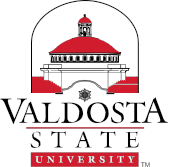 Valdosta State University – College of the Artswww.valdosta.edu/coa(If applying for Tenure AND Promotion simultaneously, one dossier should be prepared with two cover pages, one to document decisions onthe tenure consideration and the other to document decisions on the promotion consideration.)Total Number of Years at Valdosta State University at rank of Assistant Professor or Higher(including current year)List of degrees and dates they were obtained:Original Employment at Valdosta State University:Summary of Action(s):Application for:Pre-Tenure ReviewTenurePost-Tenure ReviewNamePresentRank/TitleDepartmentTotal Number of Years at Valdosta State University(including current year)Years of ProbationaryCredit GrantedDegreeAcademic InstitutionDiscipline / FieldDateMonth & year of original employment at VSURank/Title at the time of original employmentSignature of candidateDatePositionSignatureDateApprove/DisapproveDepartment PersonnelCommittee –  ChairDepartment HeadCollege of the Arts – Personnel Comm. ChairCollege of the Arts – DeanUniversity T/P Committee(UTPC)ProvostPresident